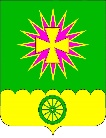 СОВЕТ НОВЕЛИЧКОВСКОГО СЕЛЬСКОГО ПОСЕЛЕНИЯДИНСКОГО РАЙОНАРЕШЕНИЕот 08.06.2018									 № 275-59/3станица НововеличковскаяО досрочном прекращении полномочийглавы Нововеличковского сельского поселенияДинского района С.М. КовыВ соответствии с пунктом 2 части 10 статьи 37 Федерального закона                     от 06 октября 2003 года  № 131-ФЗ «Об общих принципах организации местного самоуправления в Российской Федерации», статьи 33 Устава Нововеличковского сельского поселения Динского района и на основании заявления главы Нововеличковского сельского поселения С.М. Ковы о досрочном прекращении полномочий по собственному желанию, Совет Нововеличковского сельского поселения Динского района, р е ш и л:1. Досрочно прекратить полномочия главы Нововеличковского сельского поселения Динского района Сергея Михайловича Ковы, в связи с его отставкой по собственному желанию 14 июня 2018 года.2. Администрации Нововеличковского сельского поселения опубликовать настоящее решение в средствах массовой информации и разместить на официальном сайте администрации Нововеличковского сельского поселения в информационно-телекоммуникационной сети Интернет.3. О принятом решении уведомить территориальную избирательную комиссию Динская.4. Настоящее решение вступает в силу со дня его подписания.Председатель Совета Нововеличковского сельского поселения					В.А. ГаблаяГлава Нововеличковскогосельского поселения                                        				С.М.Кова